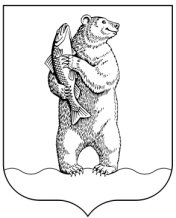 Муниципальное бюджетное общеобразовательное учреждение«Средняя общеобразовательная школа №1 города Анадыря»Внеурочной деятельностиОпыты по естествознанию(название программы)Для обучающихся 7 классаНаправление: общеинтеллектуальноеКоличество часов 35Составители программы:Габидуллина Ильмира Римовна             Чилданова Ольга АлександровнаАнадырь  2020-2021 г.Пояснительная запискаРабочая программа курса внеурочной деятельности разработана в соответствии:_    с Федеральным законом РФ от 29 декабря 2012 года №273 –ФЗ «Об образовании в Российской Федерации»;с Письмом  Министерства образования и науки Российской Федерации от 19 апреля 2001 года № 03-255 «О введении ФГОС ООО»; с основными положениями Федерального государственного образовательного стандарта основного общего образования, утвержденного приказом Министерства образования и науки РФ от 17 декабря 2010 г. N 1897;с Приказом Министерства образования и науки РФ от 31.12.2015 №1577 «О внесении изменений в ФГОС основного общего образования, утвержденным приказом Минобрнауки РФ от 17.12.2010 №1897»;с Приказом  Министерства образования и науки РФ от 24 декабря 2014 г. N 1644 "О внесении изменений в приказ Министерства образования и науки Российской Федерации от 17 декабря 2010 г. № 1897 «Об утверждении федерального государственного образовательного стандарта основного общего образования»»; с Приказом Министерства образования и науки РФ от 31.12.2015 №1578 «О внесении изменений в ФГОС среднего общего образования, утвержденным приказом Минобрнауки РФ от 17.05.2012 №413»;с Письмом Министерства образования и науки РФ и Профсоюза работников народного образования и науки РФ от 16 мая 2016 г. N НТ-664/08/269;с Письмом Минобрнауки России от 18.08.2017г. №09-1672 «О направлении методических рекомендаций»;с основной образовательной программой основного  общего образования МБОУ «СОШ № 1 города Анадыря»;с Положением  о рабочей программе учебных предметов, курсов,  дисциплин (модулей) и программ внеурочной деятельности МБОУ «СОШ № 1 города Анадыря», утвержденного приказом № 197-о от 25 мая  2016 года.Программа курса «Опыты по естествознанию» разработана в соответствии с программой курса химии для 7 класса  О.С. Габриеляна, Г.А. Шипарёва. М.: Дрофа, 2012 г. Курс рассчитан на 35 часов в год, 1 час в неделю и посвящен вопросам экспериментальной химии. Рабочая программа составлена на основе авторской программы Девяткиной О.А.  «Экспериментальная химия».Начало системного изучения химии в 7-м классе позволяет:- уменьшить интенсивность прохождения учебного материала в основной школе;- получить возможность изучать, а не проходить этот материал, иметь время для отработки и коррекции знаний обучающихся;- формировать устойчивый познавательный интерес к предмету;- интегрировать химию в систему естественнонаучных знаний для формирования химической картины мира как составной части естественнонаучной картины.Изучение  курса  направлено  на  достижение  следующих  целей:- освоение важнейших знаний об основных понятиях и законах химии, химической символике;- овладение умениями наблюдать химические явления, проводить химический эксперимент, производить расчеты на основе химических формул веществ;- развитие познавательных интересов и интеллектуальных способностей в процессе проведения химического эксперимента, самостоятельного приобретения знаний в соответствии с возникающими жизненными потребностями;- воспитание отношения к химии как к одному из фундаментальных компонентов естествознания и элементу общечеловеческой культуры;- применение полученных знаний и умений для безопасного использования веществ и материалов в быту, сельском хозяйстве и на производстве, решения практических задач в повседневной жизни, предупреждения явлений, наносящих вред здоровью человека и окружающей среде;- овладение ключевыми компетенциями (учебно-познавательными, информационными, ценностно-смысловыми, коммуникативными).Основные задачи курса:- формирование у обучающихся знаний основ науки – важнейших фактов, понятий, законов и теорий, химического языка, доступных обобщений и понятий о принципах химического производства;- развитие умений работать с веществами, выполнять несложные химические опыты, соблюдать правила техники безопасности, грамотно применять химические знания в общении с природой;- раскрытие роли химии  в решении глобальных проблем человечества;- развитие личности обучающихся, формирование у них гуманистических отношений и экологически целесообразного поведения в быту и в трудовой деятельности.  	Курс построен на идее реализации межпредметных связей химии с другими естественными дисциплинами, введенными в обучение ранее или параллельно с химией, а потому позволяет актуализировать химические знания обучающихся, полученные на уроках природоведения, биологии, географии, физики и других наук о природе. В результате уменьшается психологическая нагрузка на обучающихся с появлением новых предметов. Таким образом, формируется понимание об интегрирующей роли химии в системе естественных наук, значимости этого предмета для успешного освоения смежных дисциплин. В конечном счете такая межпредметная интеграция способствует формированию единой естественнонаучной картины мира уже на начальном этапе изучения химии.В соответствии с требованиями ФГОС в курсе подчеркивается, что химия — наука экспериментальная. Поэтому в 7-ом классе рассматриваются такие методологические понятия, как эксперимент, наблюдение, измерение, описание, моделирование, гипотеза, вывод.Предложенный курс как в теоретической, так и в фактической своей части практикоориентирован: все понятия, законы и теории, а также важнейшие процессы, вещества и материалы даются в плане их практического значения, применения веществ в повседневной жизни и их роли в живой и неживой природе.Реализация данного курса рассчитана на использование следующих  форм работы, таких как лекция, эвристическая беседа, рассказ, инструктаж, демонстрация, анализ занимательных химических опытов, работа с литературой, различные виды самостоятельной работы (с учебной, научно-популярной и справочной литературой, химический эксперимент, решение задач, изготовление наглядных пособий и дидактических материалов), просмотр видеозаписей и т. д. Для проведения самостоятельного химического эксперимента используется типовое оборудование и вещества химической лаборатории школы.Методы обучения:- по источнику знаний: словесные, наглядные, практические;- по уровню познавательной активности: проблемный, частично-поисковый, объяснительно-иллюстративный, проектный, информационно-коммуникативный;- по принципу расчленения или соединения знаний: аналитический, синтетический, сравнительный, обобщающий, классификационный;- самостоятельная работа учащихся с использованием современных информационных технологий. Организация сопровождения направлена на:- создание оптимальных условий обучения;- исключение психотравмирующих факторов;- сохранение психосоматического состояния здоровья обучающихся;- развитие положительной мотивации к освоению программы;- развитие индивидуальности и одаренности каждого ребенка.При преподавании курса химии используются следующие технологии обучения: разноуровневого обучения, проблемного обучениядеятельностного подхода,  ИКТ, здоровьесберегающие технологии,игровые технологии.Планируемые результаты освоения содержания курсаЛичностными результатами являются следующие умения:осознавать единство и целостность окружающего мира, возможности его познаваемости и объяснимости на основе достижений науки; постепенно выстраивать собственное целостное мировоззрение:  осознавать потребность и готовность к самообразованию, в том числе и в рамках самостоятельной деятельности вне школы; оценивать жизненные ситуации с точки зрения безопасного образа жизни и сохранения здоровья; оценивать экологический риск взаимоотношений человека и природы; формировать  экологическое мышление: умение оценивать свою деятельность и поступки других людей с точки зрения сохранения окружающей среды - гаранта жизни и благополучия людей на Земле.Метапредметными результатами является формирование универсальных учебных действий (УУД).Регулятивные УУД:самостоятельно обнаруживать и формулировать учебную проблему, определять цель учебной деятельности;выдвигать версии решения проблемы, осознавать конечный результат, выбирать из предложенных и искать самостоятельно  средства достижения цели;составлять (индивидуально или в группе) план решения проблемы;работая по плану, сверять свои действия с целью и, при необходимости, исправлять ошибки самостоятельно;в диалоге с учителем совершенствовать самостоятельно выработанные критерии оценки.Познавательные УУД:анализировать, сравнивать, классифицировать и обобщать факты и явления, выявлять причины и следствия простых явлений;осуществлять сравнение, классификацию, самостоятельно выбирая основания и критерии для указанных логических операций; строить логическое рассуждение, включающее установление причинно-следственных связей;создавать схематические модели с выделением существенных характеристик объекта;составлять тезисы, различные виды планов (простых, сложных и т.п.);преобразовывать информацию  из одного вида в другой (таблицу в текст и пр.); уметь определять возможные источники необходимых сведений, производить поиск информации, анализировать и оценивать её достоверность.Коммуникативные УУД:самостоятельно организовывать учебное взаимодействие в группе (определять общие цели, распределять роли, договариваться друг с другом и т.д.).Предметными результатами изучения являются следующие умения:определять роль различных веществ в природе и технике;объяснять роль веществ в их круговороте;приводить примеры химических процессов в природе;находить черты, свидетельствующие об общих признаках химических процессов и их различиях.объяснять значение веществ в жизни и хозяйстве человека;перечислять отличительные свойства химических веществ;различать основные химические процессы;определять основные классы неорганических веществ;понимать смысл химических терминов;характеризовать методы химической науки (наблюдение, сравнение, эксперимент, измерение) и их роль в познании природы;проводить химические опыты и эксперименты и объяснять их результаты;использовать знания химии при соблюдении правил использования бытовых химических препаратов;различать опасные и безопасные вещества.Обучающийся научится:распознавать чистые вещества и смеси,разделять неоднородные и однородные смеси;описывать физические свойства веществ;проводить лабораторные опыты по инструкции.Обучающийся получит возможность научиться:применять знания для объяснения явлений, наблюдаемых в быту;ставить проблемные вопросы;проводить исследовательскую работу по химии.Описание материально – техническое обеспечение образовательного процессаКоллекции используются только для ознакомления обучающихся с внешним видом и физическими свойствами изучаемых веществ и материалов. Химические реактивы и материалы. Обращение со многими веществами требует строгого соблюдения правил техники безопасности, особенно при выполнении опытов самими обучающимися. Все необходимые меры предосторожности указаны в соответствующих документах и инструкциях, а также в пособиях для учителей химии. Химическая лабораторная посуда. Модели. Объектами моделирования в химии являются атомы, молекулы, кристаллы. Учебные пособия на печатной основе. В процессе обучения используются следующие таблицы постоянного экспонирования: «Периодическая система химических элементов Д. И. Менделеева», «Таблица растворимости кислот, оснований и солей», «Электрохимический ряд напряжений металлов».Технические средства обучения: мультимедийный проектор, компьютер.Содержание тем учебного курса:Календарно – тематическое планированиеУТВЕРЖДЕНОПриказом директора МБОУ «СОШ № 1 г. Анадыря»____________Т. В. Тиунова№      -о от «__» мая 2020гРАССМОТРЕНО На заседании МО учителей естественнонаучного цикла, протокол №  от «  » мая 2020 г.Руководитель МО______/Дацева Т.А./СОГЛАСОВАНОЗам. директора по УВР_______  /Савченко О.Б./от «   » мая 2020 г.№ТемыСодержаниеФормы организацииВиды деятельности1Химия в центре естествознания (9 ч.)Предмет химии. Понятие вещество и тело. Физические свойства веществ. Характеристики тел и веществ. Методы познания природы: наблюдение, эксперимент, моделирование. Источники химической информации, её получение, анализ и представление его результатов.Общие правила техники безопасности в химической лаборатории. Знакомство с простейшим лабораторным  оборудованием. Правила нагревания.Состав вещества.  Понятия «атом», «молекула», «ион». Простые и сложные вещества. Химический элемент. Строение вещества. Кристаллическое состояние вещества. Кристаллические решетки твердых веществ. Диффузия. Броуновское движение. Вещества молекулярного и немолекулярного строения. Аморфные вещества. Агрегатные состояния вещества.Беседа, лекция, инструктаж,  практические занятия, семинарПознавательная, исследовательская, поисковая2Математика в химии (5 ч.)Знаки химических элементов. Химические формулы. Индексы и коэффициенты. Качественный и количественный состав вещества. Относительная атомная и молекулярная масса. Расчет относительных молекулярных масс веществ. Расчеты по химическим  формулам. Растворы. Значение растворов в природе и жизни человека. Концентрация. Расчет массовой доли вещества в растворе. Беседа, лекция, инструктаж,  практические занятия, семинарПознавательная, исследовательская, поисковая3Явления, происходящие с веществами(21 ч.)Чистые вещества и смеси. Способы разделения смесей (дистилляция, кристаллизация, фильтрование, отстаивание, возгонка, центрифугирование) Адсорбция и десорбция. Адсорбирующие свойства активированного угля. Типы среды растворов: нейтральная, кислотная, щелочная. Понятие об индикаторах. История открытия индикаторов. Природные индикаторы. Синтетические индикаторы: лакмус, фенолфталеин. Изменение цвета индикатора в кислотной и щелочной среде. Физические явления в химии: кристаллизация, выпаривание, возгонка веществ, фильтрование. Физические явления и химические превращения. Отличие химических реакций от физических явлений. Признаки химических реакций. Реакции горения. Понятие о качественных реакциях. Роль химии в жизни человека.Беседа, лекция, инструктаж,  практические занятия, семинарПознавательная, исследовательская, поисковая№ п/пНаименование разделов, темыКоличество Количество часов	Количество часовХимия как часть естествознания. Предмет химии.1Наблюдение и эксперимент как методы изучения химии1Пр.р. № 1 «Знакомство с лабораторным оборудованием» правила ТБ.1Пр.р. № 2 «Наблюдение за горящей свечой». Инструктаж по ТБ1Химия и физика. Лабораторная работа: «Диффузия перманганата калия в желатине».1Агрегатные состояния веществ. Л.р.: «Наблюдение броуновского движения частичек черной туши под микроскопом».1Химия и география. Пр.р. № 3 «Выращивание кристаллов соли».1Химия и биология. Пр.р. № 4 «Исследование кислотности различных объектов».1Пр. р. № 5 «Спиртовая экстракция хлорофилла»1Относительная атомная и молекулярная массы.1Массовая доля элемента в веществе.1Массовая доля вещества в растворе. Решение задач.1Массовая доля вещества в растворе. Решение задач.1Пр.р. № 6 «Приготовление раствора с заданной массовой долей растворённого вещества».1Чистые вещества и смеси. 1Чистые вещества и смеси.1Разделение смесей. Способы разделения смесей и очистка веществ.1Пр.р. № 7 «Очистка поваренной соли».1Адсорбция. Л.р. «Адсорбция активированным углем красящих веществ из пепси-колы».1Возгонка и конденсация. Лабораторная работа «Возгонка йода. Конденсация воды». 1Химические явления. Признаки химических реакций.1Химические явления. Признаки химических реакций.1Пр.р. № 8 «Получение газообразных веществ и опыты с ними».1Качественные реакции в химии.1Качественные реакции в химии.1Индикаторы: природные и синтетические. Практическая работа № 9: «Окраска индикаторов в нейтральной, кислотной и щелочной среде».1Пр. р. № 10  «Качественное определение катионов в растворе».1Пр. р. № 10 «Качественное определение катионов в растворе».1Пр. р. № 11 «Качественное определение анионов в растворе».1Пр. р. № 11 «Качественное определение анионов в растворе».1Пр. р. №12 «Приготовление известковой воды и опыты с ней».1Пр. р. № 13 «Качественное определение катионов и анионов в водопроводной  и  талой воде».1Меры неотложной помощи при отравлениях химикатами.1Меры неотложной помощи при ожогах химическими реактивами.1Подведение итогов «Умники и умницы».1